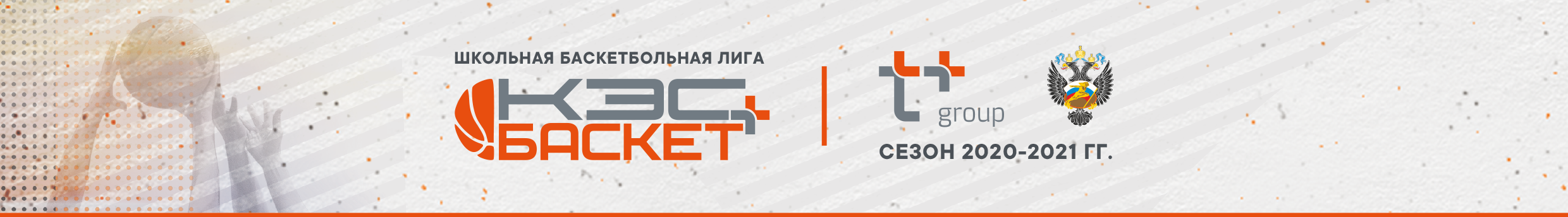 ЗАЯВКАна участие в Чемпионате Школьной баскетбольной лиги «КЭС-БАСКЕТ» в Ярославской области среди команд общеобразовательных организаций сезона 2020–2021 гг.                 от команды девушек/юношей ШБК «____________  »     _________________________________________________________________                                                                                                                                         (школа, населённый пункт)Состав командыВрач__________________________ /__________________/ всего допущено______________ человек                                                          м.п.Директор __________________________/__________________/                                                                                  м.п.Тренерский составРеквизиты общеобразовательной организацииДиректор ________________________________________/______________________/м.п.         Руководитель          муниципального органа,          осуществляющего управление          в сфере образования         ________________________________ / _______________________ /                                                                                                                                   м.п.№Фамилия,  имя, отчество (полностью)КлассДата рожденияРостИгровое амплуаДопуск врача12345678910111213141516№Фамилия,  имя, отчество (полностью)ДатарожденияДолжностьМобильный телефонЭлектронная почта 1тренер23Полное название учрежденияПочтовый адресРуководитель (директор)ТелефонАдрес электронной почты